Publicado en  el 27/10/2015 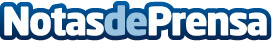 70 empresarios, hoteleros y dueños de camping conocen los beneficios de 'subirse a la nube'El Instituto de Fomento organiza una jornada para informar a pymes, establecimientos hoteleros y campings sobre las ayudas de RED.es para adoptar y desarrollar herramientas 'software' en la nubeDatos de contacto:Nota de prensa publicada en: https://www.notasdeprensa.es/70-empresarios-hoteleros-y-duenos-de-camping_1 Categorias: Finanzas Comunicación Marketing Murcia Entretenimiento Turismo E-Commerce http://www.notasdeprensa.es